CHCHANT D’ENTREE: VENEZ, CHANTONS NOTRE DIEUVenez, chantons notre Dieu,Lui, le Roi des cieux,Il est venu pour sauver l’humanitéEt nous donner la vie.Exulte pour ton Roi, Jérusalem, danse de joie.Il est venu pour nous sauver du péché, Exulte, Jérusalem, danse de joie.Oui, par sa mort tous nous sommes libérés, Exulte, Jérusalem, danse de joie.Oui, tous ensemble rejetons notre péché, Exulte, Jérusalem, danse de joie.
Dans sa bonté, tous nous sommes pardonnés, Exulte, Jérusalem, danse de joie.Le Roi de gloire nous a donné le salut, Exulte, Jérusalem, danse de joie.Sa majesté, nous pouvons la contempler, Exulte, Jérusalem, danse de joie.S’il est venu ce n’est pas pour nous juger, Exulte, Jérusalem, danse de joie.Mais seulement pour que nous soyons sauvés,Exulte, Jérusalem, danse de joie.  Première lecture : lecture du livre du prophète Ezékiel (18, 25-28)« Si le méchant se détourne de sa méchanceté, il sauvera sa vie »Ainsi parle le Seigneur : « Vous dites : ‘La conduite du Seigneur n’est pas la bonne’. Écoutez donc, fils d’Israël : est-ce ma conduite qui n’est pas la bonne ? N’est-ce pas plutôt la vôtre ? Si le juste se détourne de sa justice, commet le mal, et meurt  dans cet état, c’est à cause de son mal qu’il mourra. Si le méchant se détourne de sa méchanceté pour pratiquer le droit et la justice, il sauvera sa vie. Il a ouvert les yeux et s’est détourné de ses crimes. C’est certain, il vivra, il ne mourra pas. »psaume : 24 Que ton amour soit sur nous,                                                         comme notre espoir est en toi !Seigneur, enseigne-moi tes voies,
fais-moi connaître ta route.
Dirige-moi par ta vérité, enseigne-moi,
car tu es le Dieu qui me sauve.Rappelle-toi, Seigneur, ta tendresse,
ton amour qui est de toujours.
Oublie les révoltes, les péchés de ma jeunesse ;
dans ton amour, ne m’oublie pas.Il est droit, il est bon, le Seigneur,
lui qui montre aux pécheurs le chemin.
Sa justice dirige les humbles,
il enseigne aux humbles son chemin.Deuxième lecture : Lecture de la lettre de saint Paul apôtre aux Philippiens (2, 11-11)« Ayez en vous les dispositions qui sont dans le Christ Jésus »Frères,  s’il est vrai que, dans le Christ, on se réconforte les uns les autres, si l’on s’encourage avec amour, si l’on est en communion dans l’Esprit, si l’on a de la tendresse et de la compassion, alors, pour que ma joie soit complète, ayez les mêmes dispositions, le même amour, les mêmes sentiments ; recherchez l’unité. Ne soyez jamais intrigants ni vaniteux, mais ayez assez d’humilité pour estimer les autres supérieurs à vous-mêmes. Que chacun de vous ne soit pas préoccupé de ses propres intérêts ; pensez aussi à ceux des autres.  Ayez en vous les dispositions qui sont dans le Christ Jésus : ayant la condition de Dieu, il ne retint pas jalousement le rang qui l’égalait à Dieu. Mais il s’est anéanti, prenant la condition de serviteur, devenant semblable aux hommes. Reconnu homme à son aspect,  il s’est abaissé, devenant obéissant jusqu’à la mort, et la mort de la  croix.  C’est pourquoi Dieu l’a exalté : il l’a doté du Nom qui est au-dessus de tout nom,  afin qu’au nom de Jésus tout genou fléchisse au ciel, sur terre et aux enfers,  et que toute langue proclame : « Jésus Christ est Seigneur »à la gloire de Dieu le Père.EVANGILE : Alléluia, alléluia ! « Mes brebis écoutent ma voix, dit le Seigneur ; moi, je les connais et elles me suivent.» Alléluia !Evangile de Jésus-Christ selon St Matthieu (21, 28-32)« S’étant repenti, il y alla »En ce temps-là, Jésus disait aux grands prêtres et aux anciens du peuple : « Quel est votre avis ? Un homme avait deux fils. Il vint trouver le premier et lui dit : ‘Mon enfant, va travailler aujourd’hui à la vigne.’Celui-ci répondit : ‘Je ne veux pas.’ Mais ensuite, s’étant repenti, il y alla. Puis le père alla trouver le second et lui parla de la même manière. Celui-ci répondit : ‘Oui, Seigneur !’ et il n’y alla pas.    Lequel des deux a fait la volonté du père ? » Ils lui répondent : « Le premier. » Jésus leur dit : « Amen, je vous le déclare : les publicains et les prostituées vous précèdent dans le royaume de Dieu.    Car Jean le Baptiste est venu à vous sur le chemin de la justice, et vous n’avez pas cru à sa parole ; mais les publicains et les prostituées y ont cru. Tandis que vous, après avoir vu cela, vous ne vous êtes même pas repentis plus tard pour croire à sa parole. » priere universelle: Ô Seigneur en ce jour, écoute nos prières ! communion : TU FAIS TA DEMEURE EN NOUSTu es là présent, livré pour nous, toi le tout-petit, le serviteur.Toi, le Tout-Puissant, humblement tu t’abaisses.Tu fais ta demeure en nous Seigneur.Le pain que nous mangeons, le vin que nous buvons,C'est ton corps et ton sang.Tu nous livres ta vie, tu nous ouvres ton cœur, tu fais ta demeure en nous, Seigneur. Par le don de ta vie, tu désires aujourd'huiReposer en nos cœurs.Brûlé de charité, assoiffé d'être aimé,tu fais ta demeure en nous, Seigneur. Unis à ton amour, tu nous veux pour toujours,Ostensoirs du Sauveur. En notre humanité, tu rejoins l'égaré,tu fais ta demeure en nous, Seigneur. CHANT d’ENVOI : regarde l’ETOILESi le vent des tentations s’élève, si tu heurtes le rocher des épreuves.
Si les flots de l’ambition t’entraînent, si l’orage des passions se déchaîne :Regarde l’étoile, invoque Marie, si tu la suis tu ne crains rien !Regarde l’étoile, invoque Marie, elle te conduit sur le chemin !Dans l’angoisse et les périls, le doute, quand la nuit du désespoir te recouvre.
Si, devant la gravité de tes fautes, la pensée du jugement te tourmente :CodaSi tu la suis, tu ne dévies pas, si tu la pries, tu ne faiblis pas,tu ne crains rien, elle est avec toi, et jusqu’au port, elle te guidera.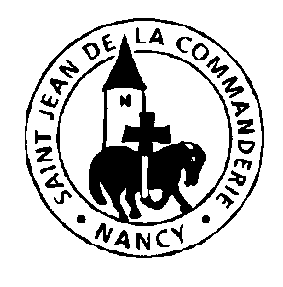 Dimanche 1er octobre 202326ème dimanche du temps ordinaireÉglise Saint-Léon IX